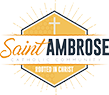 2019-2020Kindergarten Supply List 1 folder with pockets1 pack of no. 2 pencils - Ticonderoga brand if possible1 pack of EXPO dry erase markers (skinny)Crayola crayons (8 count)Crayola crayons (24 count)1 pair of scissors (small)small pencil box (hard plastic 8"x5")   coloring book or pad of drawing paper2 boxes of tissues3 rolls of paper towels 2 containers of Clorox wipes6 glue sticks (large)Backpack (full size, no wheels)Please label your child's folder, lunch box, pencil box, coloring book/drawing pad and box of crayons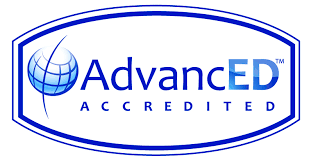 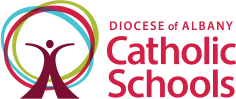 